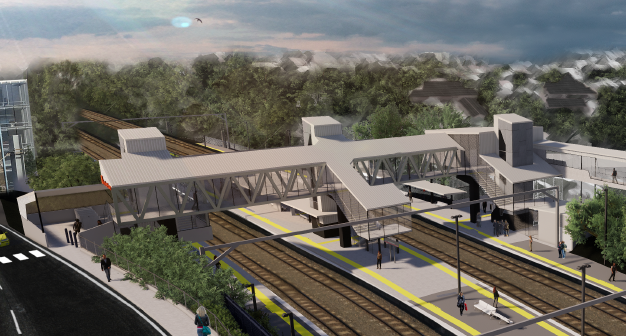 Night works – overhead line and signalling activities   September/October 2020As part of the Auchenflower station accessibility upgrade, Queensland Rail will undertake supporting overhead line and signalling infrastructure works on selected nights in September and October 2020 (weather and construction conditions permitting).The overhead line infrastructure work on Monday 21 September is in addition to the September nights previously notified (see below). Signalling infrastructure works will be undertaken over five nights from Sunday 11 to Thursday 15 October. These works have been scheduled at night, when there is reduced rail traffic and the power to the overhead lines is switched off. Residents near the station may experience some noise associated with construction activity, the operation of machinery and the movement of vehicles and equipment around the work zone. Every effort will be made to minimise disruption and we apologise for any inconvenience as we build you a better Auchenflower station.Overview of night worksNovel Coronavirus (COVID-19) – Queensland Rail is committed to keeping essential rail services operating for Queenslanders during this challenging time and to do this, network maintenance and critical capital works must continue. To support workforce safety, Queensland Rail has implemented a number of additional control measures related to COVID-19 management. We will continue to take the necessary precautions to ensure the ongoing health and wellbeing of our team and the communities in which we operate.The Auchenflower station accessibility upgrade is part of the State Government’s $357 million investment to upgrade stations across the South East Queensland network, making them accessible for all customers. For more information, please contact the project’s community team on free call 1800 722 203 or email stationsupgrade@qr.com.auSign up at queenslandrail.com.au/EmailNotification or contact us if you prefer to receive paper copies.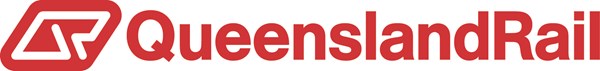 LocationDates and hours of workType of workAuchenflower station, carpark and rail corridor Eagle Terrace (near carpark) Rail corridor access gates (near Dixon Street and Eagle Terrace/Cue Street)9pm to 5am the next day on:Thursday 17 SeptemberSunday 20 September(nights previously notified)Monday 21 September(overnight)Sunday 11 to Thursday 15 October(over 5 nights)Overhead infrastructure and signalling works involving:installation of steel masts and overhead line equipment and removal of old mastsoperation of a large crane, trucks, on-track vehicles and machinery with flashing lights and reversing beepers (21 September)excavation and drilling (11-15 October)hand-held tools and powered equipmentmovement of personnel and vehicles around the station and in the rail corridorportable lighting towers in use at night.